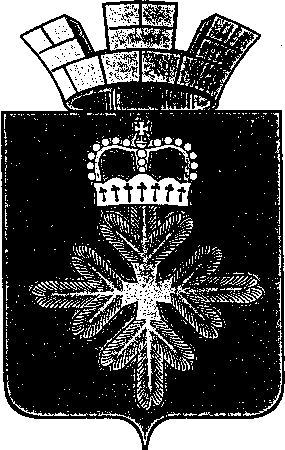 ПОСТАНОВЛЕНИЕАДМИНИСТРАЦИИ ГОРОДСКОГО ОКРУГА ПЕЛЫМО мерах по выполнению установленной нормы призыва граждан на военную службу в городском округе Пелым в апреле-июле 2021 годаВ соответствии с Федеральным законом от 31 мая 1996 года № 61–ФЗ «Об обороне», от 28 марта 1998 года № 53-ФЗ «О воинской обязанности и военной службе», постановлением Правительства Российской Федерации от 11.11.2006 № 663 «Об утверждении Положения о призыве на военную службу граждан Российской Федерации», приказом Министра обороны Российской Федерации от 02.10.2007 № 400 «О мерах по реализации постановления Правительства Российской Федерации от 11.11.2006 года № 663», в целях реализации плана подготовки и проведения призыва на военную службу в апреле-июле 2021 года граждан 1994-2003 годов рождения в городском округе Пелым, администрация городского округа ПелымПОСТАНОВЛЯЕТ:Призывной комиссии городского округа Пелым обеспечить выполнение следующих мероприятий:1) провести работу по призыву граждан на военную службу согласно графику работы призывной комиссии в городском округе Пелым в апреле-июле 2021 года (приложение № 1);2) медицинское освидетельствование осуществить на призывном пункте военного комиссариата (городов Североуральск и Ивдель Свердловской области) в следующие сроки:14 апреля 2021 года согласно графику проведения медицинского освидетельствования в городском округе Пелым (приложение № 2).2. Рекомендовать Государственному бюджетному учреждению здравоохранения Свердловской области «Североуральская центральная городская больница» (Мельник А.И.):1) выделить врачей-специалистов и средний медицинский персонал для медицинского освидетельствования граждан, согласно плану проведения призыва (основной резервный состав врачей-специалистов для медицинского освидетельствования;2) сохранить за врачами специалистами и средним медицинским персоналом, привлекаемым к работе в военном комиссариате (городов Североуральск и Ивдель Свердловской области), место, должность, среднемесячную заработную плату;3) направить для работы в составе призывной комиссии врача, руководящего работой по медицинскому освидетельствованию граждан, на военную службу, с 14 апреля 2021 года и далее согласно графика работы призывной комиссии в городском округе Пелым в апреле-июле 2021 года (приложение № 1) с сохранением места работы, должности и среднемесячной зарплаты.3. Рекомендовать Н.Н. Соболевой и.о. заведующего Пелымским отделением Государственного автономного учреждения здравоохранения СО «Краснотурьинская городская больница»:1) представить в военный комиссариат (городов Ивдель и Североуральск Свердловской области до 15 марта 2021 года медицинские документы учетные карты амбулаторного больного, списки граждан, состоящих на учете в психоневрологическом, кожно-венерологическом, туберкулезном диспансерах;2) представить в военный комиссариат (городов Ивдель и Североуральск Свердловской области) выписки из истории болезни, заверенными подписями врачей с круглой печатью на граждан, прошедших лечение;3) обеспечить полное и качественное заполнение актов исследований состояния здоровья.4. Рекомендовать военному комиссариату (городов Ивдель и Североуральск Свердловской области) Кошкарову С.М.:1) организовать оповещение граждан о явке в военный комиссариат (городов Ивдель и Североуральск Свердловской области). Привлечь к вручению повесток гражданам, подлежащих призыву на военную службу:- военно-учетный стол администрации городского округа Пелым;- должностных лиц органов местного самоуправления;- руководителей учебных заведений;- руководителей организаций, с которыми граждане состоят в трудовых отношениях;2) направить в органы внутренних дел списки граждан, уклонившихся от исполнения воинской обязанности и не разысканных к началу очередного призыва, которым повестки о явке на мероприятия, связанные с призывом на военную службу не представилось возможным вручить в установленном порядке;3) организовать отправку граждан, призванных на военную службу, на областной сборный пункт;4) подготовить документы для заключения договоров на возмещение расходов, связанных с выплатой средней заработной платы врачам-специалистам и среднему медицинскому персоналу и врачу, руководящему работой по медицинскому освидетельствованию граждан, подлежащему призыву на военную службу;5) до 20 июля 2021 года подготовить информацию Главе городского округа Пелым об итогах призыва граждан на военную службу;6) провести совместное совещание с сотрудниками прокуратуры, Отдела Министерства внутренних дел России, по вопросам призыва граждан на военную службу.5. Рекомендовать временно исполняющему обязанности начальника МО МВД России «Ивдельский» Животникову М.В.:1) обеспечить прибытие граждан на мероприятия, связанные с призывом на военную службу, на основании письменного обращения военного комиссара (городов Ивдель и Североуральск Свердловской области);2) организовать розыск граждан, уклоняющихся от явки на медицинскую и призывную комиссии, а также от отправки на военную службу;3) обеспечить общественный порядок в месте сбора граждан, призванных на военную службу, в период отправок в военный комиссариат (городов Североуральск и Ивдель Свердловской области) и на областной сборный пункт.6. Рекомендовать руководителям организаций, находящихся на территории городского округа Пелым:1) обеспечить явку граждан на призывную комиссию и для отправки на военную службу в дни и часы, указанные в повестках;2) согласно выданной военным комиссариатом (городов Североуральск и Ивдель Свердловской области) повестке на отправку обеспечить полный и своевременный расчет по заработной плате и выплате выходного пособия гражданам, призванным на военную службу, в соответствии со статьей 178 Трудового кодекса Российской Федерации.7. Контроль за выполнением настоящего постановления оставляю за собой.Глава городского округа Пелым                                                            Ш.Т. АлиевГРАФИКработы призывной комиссии вгородском округе Пелым в апреле-июле 2021 годаГРАФИКмедицинского освидетельствования вгородском округе Пелым в апреле-июле 2021 годаот 25.02.2021 № 55п. ПелымПриложение № 1к постановлению администрациигородского округа Пелымот 25.02.2021 № 55Дата проведенияВремя работыКоличество14.04.202113:00-16:001704.06.202113:00-17:00402.07.202113:00-17:005Всего:26Приложение № 2 к постановлению администрациигородского округа Пелымот 25.02.2021 № 55Дата проведенияКоличество человекВремя работы14.04.2021 г.2610:00-16:00